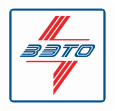 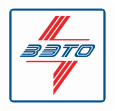 Опросный лист №	на ограничители перенапряжений нелинейные серии ОПНН-П на напряжение 110, 150, 220 кВОграничители перенапряжений с полимерной изоляцией предназначены для защиты нейтрали трансформаторов высоковольтных аппаратов от грозовых и коммутационных перенапряжений. ОПНН укомплектован изолирующим основанием, линейным выводным зажимом, заземляющим зажимом.Ток взрывобезопасности - 40 кА. Исполнение по установке - опорное.Работоспособность ОПНН обеспечивается в условияхвысота над уровнем моря - не более 1000 м;верхнее рабочее значение температуры окружающего воздуха - плюс 50°С;нижнее рабочее значение температуры окружающего воздуха - минус 60°С;скорость ветра не более 40 м/с без гололеда и до 15 м/с при гололеде 20 мм;сейсмичность местности до 9 баллов по шкале МSK-64.Примечание: 1 возможно изготовление ОПН с наибольшим длительно допустимым рабочим напряжением отличным от указанных в пункте 1(требуемое значение необходимо прописать в пункте 6).2 например: ОПНН-П1-110/88/10/1,36 III УХЛ1Изготовитель: ЗАО «ЗЭТО» 182113Почтовый адрес и реквизиты покупателя:	Псковская область,Заказчик	г. Великие Луки, пр. Октябрьский,79Телефон (81153) 6-38-19; 6-37-72код города/телефон	Факс (81153) 6-38-45; Email: info@zeto.ruФ.И.О. руководителя предприятияМесто установкиПараметрыВарианты исполненияВарианты исполненияВарианты исполненияВарианты исполненияЗначение заказа (отметить нужное)Значение заказа (отметить нужное)1Класс напряжения сети / наибольшее длительно допу- стимое рабочее напряжение, кВ1110/56110/56110/56110/561Класс напряжения сети / наибольшее длительно допу- стимое рабочее напряжение, кВ1110/58110/58110/58110/581Класс напряжения сети / наибольшее длительно допу- стимое рабочее напряжение, кВ1110/60110/60110/60110/601Класс напряжения сети / наибольшее длительно допу- стимое рабочее напряжение, кВ1150/77150/77150/77150/771Класс напряжения сети / наибольшее длительно допу- стимое рабочее напряжение, кВ1220/120220/120220/120220/1202Номинальный разрядный ток, кА10 - для 2, 3 класса пропускной способности10 - для 2, 3 класса пропускной способности10 - для 2, 3 класса пропускной способности10 - для 2, 3 класса пропускной способности2Номинальный разрядный ток, кА20 - для 4 класса пропускной способности20 - для 4 класса пропускной способности20 - для 4 класса пропускной способности20 - для 4 класса пропускной способности3Заряд пропускной способности при прямоугольном импульсетока длительностью 2000мкс (амплитуда), Кл1,12,03Заряд пропускной способности при прямоугольном импульсетока длительностью 2000мкс (амплитуда), Кл1,362,73Заряд пропускной способности при прямоугольном импульсетока длительностью 2000мкс (амплитуда), Кл1,522,93Заряд пропускной способности при прямоугольном импульсетока длительностью 2000мкс (амплитуда), Кл1,63,63Заряд пропускной способности при прямоугольном импульсетока длительностью 2000мкс (амплитуда), Кл1,84Степень загрязнения изоляции по ГОСТ 9920II* - для 4 класса пропускной способностиII* - для 4 класса пропускной способностиII* - для 4 класса пропускной способностиII* - для 4 класса пропускной способности4Степень загрязнения изоляции по ГОСТ 9920IIIIIIIIIIII4Степень загрязнения изоляции по ГОСТ 9920IVIVIVIV5Дополнительная комплектация по заказуДТУ-03 - датчик токаДТУ-03 - датчик токаДТУ-03 - датчик токаДТУ-03 - датчик тока5Дополнительная комплектация по заказуУКТ-04 - прибор для измерения тока проводимости подрабочим напряжением (один прибор на группу ОПН)УКТ-04 - прибор для измерения тока проводимости подрабочим напряжением (один прибор на группу ОПН)УКТ-04 - прибор для измерения тока проводимости подрабочим напряжением (один прибор на группу ОПН)УКТ-04 - прибор для измерения тока проводимости подрабочим напряжением (один прибор на группу ОПН)5Дополнительная комплектация по заказуИТ-Д2.03 - регистратор срабатыванияИТ-Д2.03 - регистратор срабатыванияИТ-Д2.03 - регистратор срабатыванияИТ-Д2.03 - регистратор срабатывания5Дополнительная комплектация по заказуРС-4 - регистратор срабатыванияРС-4 - регистратор срабатыванияРС-4 - регистратор срабатыванияРС-4 - регистратор срабатывания5Дополнительная комплектация по заказуМеталлоконструкцияМеталлоконструкция2500 мм (трубная стойка)2500 мм (трубная стойка)5Дополнительная комплектация по заказуМеталлоконструкцияМеталлоконструкция2620 мм (ажурная стойка)2620 мм (ажурная стойка)6Дополнительные требования7Количество ОПН заказа: ОПНН-П1-	/	/	/	 УХЛ1 2)Количество ОПН заказа: ОПНН-П1-	/	/	/	 УХЛ1 2)Количество ОПН заказа: ОПНН-П1-	/	/	/	 УХЛ1 2)Количество ОПН заказа: ОПНН-П1-	/	/	/	 УХЛ1 2)Количество ОПН заказа: ОПНН-П1-	/	/	/	 УХЛ1 2)Количество ОПН заказа: ОПНН-П1-	/	/	/	 УХЛ1 2)ДолжностьФ.И.О.подписьдата